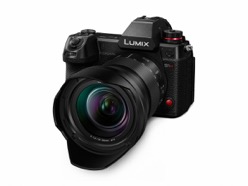 LUMIX Kamera mit TIPA Award ausgezeichnetDie TIPA Jury vergibt Preise an die spiegellose Vollformatkamera LUMIX S1H und das Objektiv LUMIX LEICA DG Vario-Summilux 10-25mm F1.7/ASPH. PRESSEINFORMATION
Nr. 003/FY 2020, April 2020Diesen Pressetext und die Pressefotos (downloadfähig mit 300 dpi) finden Sie im Internet unter www.panasonic.com/de/presseHamburg, April 2020 – Der Pionier der spiegellosen Digitalfotografie Panasonic gewinnt zwei Preise bei den diesjährigen TIPA Awards. Ausgezeichnet wurden die spiegellose Vollformatkamera LUMIX S1H als „Beste Vollformat-Foto-/Videokamera" und das Objekt LUMIX LEICA DG Vario-Summilux 10-25mm F1.7/ASPH. als „Bestes MFT-Objektiv“. Die LUMIX S1H setzt damit die Siegesserie der spiegellosen Systemkamera-Familie fort. Bei den letztjährigen TIPA World Awards wurde bereits die LUMIX S1 mit dem Preis für die beste Vollformatkamera ausgezeichnet. In der jüngeren Vergangenheit wurde zudem die LUMIX S1R von der Expert Imaging and Sound Association (EISA) als beste Vollformatkamera für Fortgeschrittene 2019-2020 ausgezeichnet, erhielt den Titel „Kamera des Jahres“ auf dem Camera Grand Prix in Japan und erreichte beim renommierten Bildanalyse-Spezialisten DxOMark einen Gesamtwert von 100 Punkten – und damit das beste Ergebnis unter allen getesteten Vollformatkameras. 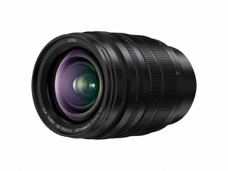 Über die LUMIX S1HDie LUMIX S1H ist die weltweit erste Kamera, die Videoaufnahmen mit 6K/24p (Seitenverhältnis 3:2), 5,9K/30p (Seitenverhältnis 16:9) oder 10-Bit 60p 4K/C4K ermöglicht. Der neu entwickelte 24,2 Megapixel Vollformat-Sensor mit Tiefpassfilter nutzt die Dual-Native-ISO-Technologie mit zwei Grundempfindlichkeiten für minimales Rauschen bei hohen Empfindlichkeiten. Der Dynamikbereich der S1H mit über 14 EV-Stufen entspricht dem Niveau von Kinokameras. Ihr V-Log/V-Gamut ist kompatibel mit dem populären „VariCam“-Cinema-Look. Dank der einzigartigen wärmeableitenden Technologie von Panasonic und einem integrierten Lüfter hat die S1H anderen Kameras eine unbegrenzte Aufnahmezeit in allen Aufnahmemodi voraus. Zusätzlich sind HDR mit HLG (Hybrid Log Gamma), 4:2:2 10 Bit HDMI Ausgang und ein anamorpher 4:3-Modus verfügbar.Über das Leica DG Vario-Summilux F1.7 / 10-25mmMit dem Leica DG Vario-Summilux F1.7 / 10-25mm hat Panasonic das erste durchgängig lichtstarke F1.7 Weitwinkel-Zoom-Objektiv für digitale spiegellose Systemkameras entwickelt. Das Objektiv reizt das Potenzial des Micro-FourThirds-Standards voll aus, indem es trotz hoher Lichtstärke große Weitwinkelaufnahmen erlaubt und dabei ungewöhnlich kompakt bleibt. Es verfügt im gesamten Zoombereich von 20-50mm (35-mm KB) über eine außergewöhnlich hohe Abbildungsleistung und eignet sich für eine Vielzahl von täglichen Aufnahmesituationen – von dynamischen Landschaften bis hin zu Porträts. Aktuelle Videos zu unseren LUMIX Systemkameras finden Sie auf Youtube unter: https://www.youtube.com/watch?v=e9RJUaYK760Über Panasonic:Die Panasonic Corporation gehört zu den weltweit führenden Unternehmen in der Entwicklung und Produktion elektronischer Technologien und Lösungen für Kunden in den Geschäftsfeldern Consumer Electronics, Housing, Automotive und B2B Business. Im Jahr 2018 feierte der Konzern sein hundertjähriges Bestehen. Weltweit expandierend unterhält Panasonic inzwischen 591 Tochtergesellschaften und 88 Beteiligungsunternehmen. Im abgelaufenen Geschäftsjahr (Ende 31. März 2018) erzielte das Unternehmen einen konsolidierten Netto-Umsatz von 61,04 Milliarden EUR. Panasonic hat den Anspruch, durch Innovationen über die Grenzen der einzelnen Geschäftsfelder hinweg, Mehrwerte für den Alltag und die Umwelt seiner Kunden zu schaffen. Weitere Informationen über das Unternehmen sowie die Marke Panasonic finden Sie unter www.panasonic.com/global/home.html und www.experience.panasonic.de/.Weitere Informationen:Panasonic DeutschlandEine Division der Panasonic Marketing Europe GmbHWinsbergring 1522525 HamburgAnsprechpartner für Presseanfragen:
Michael Langbehn
Tel.: 040 / 8549-0 
E-Mail: presse.kontakt@eu.panasonic.com 